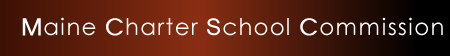 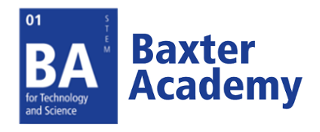 ANNUAL MONITORING REPORT 2018-2019The Maine State Charter School Commission will provide thoughtful stewardship in authorizing and monitoring public charter schools consistent with State statutes to create unique, high-quality learning options for Maine students.February 2020On August 5, 2019 an announced on-site visit was made to the Baxter Academy for Technology and Science. The Maine Charter School Commission (MCSC) Review Team, MCSC school liaison, and MDOE Special Services team members team held interviews with school leadership, and the school’s Governing Board. They also reviewed data provided by the school.  Information gathered from documents, interviews and on-site observation was used to determine the extent to which the school has met its contracted performance targets. The following report addresses the school’s performance on the performance framework. Attachment A is the site visit report, which include observation and discussion notes from the site visit.Governing Board*As of October 1, 2019 certified enrollment countDiscussionBaxter Academy met the targets of reporting the percentage of students meeting or exceeding the stat expectations on the MEA/SAT in ELA and math.DiscussionOn NWEA ELA every class met the 57% target of students meeting individual growth targets.On NWEA math Baxter’s class of 2021 and class of 2022 (freshmen and sophomores) met the target of 49% of students meeting individual growth target. Third year students (class of 2020) did not meet the target of 49% of students meeting individual growth target. This cohort also had the lowest NWEA participation rate. DiscussionBaxter Academy reported state assessment and NWEA scores for the following subgroups: male, female, IEP, and 504. The school did not have any identified gaps in subgroup performance.DiscussionBaxter Academy met its target for average daily attendance rate. The school exceeded the chronic absenteeism expectation with only 7% of student chronically absent; less than half of the state average.DiscussionBaxter Academy continues to have a strong reenrollment rate from year to year, with students continuing from one grade to the next.DiscussionBaxter Academy’s 4 and 5-year graduation rates exceeded the expectations. The 4-year graduation rate is well above the state average of approximately 89%.Not only did 100% of the graduating class meet the expectation of taking classes in two areas of DEF meeting the expectation, 100% took classes in all three areas, exceeding the target.The 90 students in the graduating class of 2019 took the following number DEF courses:● 17 students (19%) enrolled in 2 to 5 DEF courses.● 51 students (57%) enrolled in 6 to 10 DEF courses.● 22 students (24%) enrolled in more than 10 DEF courses.DiscussionBaxter Academy completed the financial information reports to the Maine Charter School Commission and was determined, after analysis, to have healthy near term and sustainability measures.DiscussionThe Baxter Academy governing board met regularly. Meeting notices were posted to the school’s website and minutes were posted after approval.DiscussionBaxter Academy is located in a newly renovated facility. The facility was inspected in January 2018 as part of the school’s preparations for opening at the new location.DiscussionOne instance of bullying was reported and was addressed using restorative practices.School climate surveys were administered to all required respondent groups. Participation rates were:Students = 66.8% Families = 28.7% Teachers = 50.0% Staff = 81.8%Baxter Academy reported 85% of parent participation in student-led conferences. The school reported inclement weather contributed to lower than expected parent participation in conferences. (See Page 2 for School’s Mission and Vision)On Fridays, all students participate in Baxter’s unique Flex Friday program, which devotes 20 percent of the school week to student-designed and implemented projects that are diverse, meaningful and impactful. ​This year, computer science students explored cyber security: One group worked through modules to build skills as a team; skills that were tested throughout the year in national competitions. They capped their project with a day-long job shadow at IDEXX labs in Westbrook, meeting with several IT and cyber security professionals. In the life sciences, students built a curriculum for anatomy and physiology and spent the year dissecting fish, fetal pigs, and frogs. A team of students built a Cosmic Ray muon detector and will be coding a website for the public to engage with their detector’s findings. Another student has worked to build a small watercraft designed for search and rescue and outfitted with GPS and a GoPro camera. Two students worked with the town of Harpswell and engineering professionals to redesign a frequently flooding road. In his role overseeing the 3D printing lab at Baxter, a 10th grade student has sought mentorship from USM students in their ci2 lab. A 9th grade group will have completed production on a film they wrote, shot, and edited. Students are utilizing the Fork Food Labs to gain culinary and entrepreneurial skills. Baxter’s FIRST Robotics team of 26 students representing 14 towns, won every district event this season, continuing a winning streak from last year that now stretches to six district events in a row. The team competed in Worlds competition in Detroit, climbing from 60t​h place to 10t​h in one day. Only five years old, the team has amassed all six possible engineering awards given by FIRST Robotics (and did so in the shortest span of time of any team ever).To support its real-world learning, Baxter pursues community partnerships​. In the 2018-19 school year, Baxter ​continued to ​provide STEM support in Portland’s district schools: ​Two​ Baxter students spent their Fridays at the East End Community School. They designed activities that explored topics such as physics, composites, and chemistry and worked with every 3rd, 4th, and 5th grader in the school. Another group of Baxter students teamed up with partners from USM to provide a “morning of coding” at King, Lyman Moore, and Lincoln Middle Schools. A pair of students continued their work with the Island Institute and UNE to offer a year-long “Kelp4Kids” after-school aquaculture program to students on Peaks Island. A team of students taught CAD and programming to students from the Portland Girls and Boys club at the Baxter campus during after school sessions. Another group of students led coding workshops in Westbrook schools. This year, a Baxter teacher taught a college-level game design course to Baxter and USM students at the USM Portland campus. Students were also connected to USM’s ci2 lab this spring and utilized the space to edit films and work in the 3D printing lab. A partnership with Thomas College utilizes Baxter teachers in support of students in dual enrollment computer science courses that accelerate progress toward a college degree while significantly cutting costs. Seniors in Baxter’s advanced engineering course work with Southworth Engineering to solve design problems. ​Students are interning at Maine Medical Center Research Institute, Arundel Machine, Energy Circle, Maine Medical Center’s IT department, Cultivating Community, and Animal Refuge League of Greater Portland. ​ ​Across the continuum of real-world work, Baxter students generate and implement ideas, as well as master new skills and concepts. Faculty members bolster connections, guide learning goals, and monitor progress. Flex Friday projects spur innovation and build critical entrepreneurial skills: Students are nurturing connections, identifying what they need to get their work done, and drawing upon and appreciating the skills of their peers.On June 1, Baxter’s fourth class graduated in a ceremony at Merrill Auditorium in Portland. These graduates provide evidence that Baxter is making good on the promise of sending its students off to the best higher education opportunities. Baxter’s seniors are choosing among colleges such as Worcester Polytechnic Institute, Berklee College of Music, Wentworth Institute of Technology, Northeastern University, Savannah College of Art and Design, Maine Maritime Academy, Virginia Tech, University of Maine Orono, LeHigh University, and Mount Holyoke, among many others. To honor students’ post-graduation choices, Baxter holds a signing-day celebration when graduating seniors share their future plans with the entire student body. Maine Charter School CommissionMonitoring Site Visit Report October 30, 2019Monitoring Site Visit PurposeThe primary purpose of site visits is to inform authorizer decisions, both imminent, such as assessing a school’s readiness to open, and longitudinal, when a visit is undertaken mid-term as part of routine monitoring. The purpose of monitoring visits is to gauge the overall progress a school is making toward the goals outlined in its charter. In most cases, the authorizer will already possess some quantitative data about that progress – test scores, attendance rates, and other annual outcomes, so a monitoring visit can help explain the context behind that data and explore the school’s fidelity to its approved program.Site visits are a mechanism for collecting additional evidence regarding a school’s performance against the expectations memorialized in its contract and contribute to the body of data authorizers utilize to ultimately make renewal recommendations. They also provide staff with the opportunity to review and analyze documentation that may be better understood on-site, such as factors impacting attendance, or rates of academic growth across subgroups. Site visits can also provide a basis for authorizer judgment or intervention where there is limited state assessment data yet available. Monitoring Site Visit ProcessMonitoring Site Visits are based on both the criteria set forth in the school’s performance framework and the school’s alignment with its mission. The categories in the performance framework are student achievement, school climate and family engagement, governance, and finance. The following participants conducted the monitoring site visit:Bob Kautz, Executive DirectorGina Post, Director of Program ManagementJana Lapoint, Maine Charter School Commission School Liaison Roberta Lucas, MDOE Special ServicesCollette Sullivan, MDOE Special ServicesJoe Drago, ConsultantJoe Mattos, ConsultantThe monitoring site visit was conducted on August 5, 2019 at Baxter Academy campus in Portland, Maine campus. Team members used the Site Visit Manual to plan for and conduct the visit. Prior to the site visit, team members reviewed documents and other information related to the school’s mission and performance framework. Key documents and other information reviewed by the team prior to and at the time of visiting included (as applicable):School calendarCurrent enrollment and demographicsStaff rosterCurrent organizational chartBoard meeting minutesBoard member meeting attendanceSchool’s strategic planCurrent Education Service Provider contractProfessional Development calendar and agendasStaff evaluation toolAdministrator evaluation tool used by governing boardPanorama school climate survey resultsSchool’s self-assessmentPrevious year’s monitoring reportSchool’s performance frameworkCopies of current recruitment materialsStudent enrollment applicationFocus group interviews were held with groups at the school. Groups were asked a standard set of questions as well as school specific questions created for this visit. Focus group interviews held by the team:Governing BoardPatti Oldmixon, ChairRuth DeanThorn DickersonChristian Sparling Peter MontanoExecutive DirectorKelli PryorLeadership TeamTammy Holmes, Special Education DirectorHeather D’Ippolito, Partnership and Outreach CoordinatorKathy Finnell, CFORich Abramson, ConsultantMonitoring Site Visit FindingsMission Alignment The Board and Executive Director have a firm understanding and commitment to Baxter’s mission (as a rigorous, college preparatory high school) and vision (student directed learning focused on STEM core curriculum with a supportive and “robust” humanities program). It was reported that there is a faction of staff who would like to see a stronger focus on humanities.Baxter’s vision is realized and supported via STEM courses, off site learning opportunities, and internships. Most important, Baxter’s Flex Friday program provides students with opportunities to promote ownership of their learning.  Students design and implement STEM related projects which address real-life and meaningful areas of study and interest.Student AchievementBaxter Academy has little turnover in student enrollment. Student reenrollment was 94% for 18/19 school year. The chronic absenteeism rate was 6.9%, about half the state average. Baxter’s graduation rate in 18/19 was (97.8%) with many graduating students going on to attend colleges and universities.Baxter’s students met or exceeded most performance targets for proficiency in reading and math on state (MEA) and school selected assessments (NWEA). Achievement gaps between subgroups is less than 10%.2019 SAT data show that Baxter students’ average scores outperform state and national averages in math, Evidence Based Reading and Writing, and Composite.Report that feedback and comments from Baxter graduates attending college are very complementary about the education they received at Baxter Academy e.g. quality of STEM courses, internships, Flex Fridays, open communications with teachers, etc.School Climate and Family EngagementThis cycle of site visits did not include meeting with focus groups of students or parents. The Panorama Survey conducted at the end of the 18/19 school year did reveal the following perceptions of students, parents, teachers and staff:School Climate: Student favorability 53% (approximately 60th percentile nationally), Family favorability 77% (approximately 99th percentile nationally) Teacher Favorability 66% (approximately 90th percentile nationally), and Staff favorability 79% (approximately 99th percentile nationally). Staff and Family Relationships: Teacher favorability 71%, Staff favorability 79%School Safety: Student favorability 73% and Parent favorability 79%.Governance The Baxter Board of Directors is comprised of seven individuals who have expertise and experience in business and finance. There has been very little board member turnover over the past several years, although the Board Chair has recently resigned. The Board is cognizant of maintaining a balanced and diverse composition of Board members who have the requisite knowledge and skills for effectively guiding Baxter Academy to achieve its mission and vision.The Board is aware of its challenges which includes the hiring of teachers and supporting school leadership. A strategic plan will be created once these issues have been properly addressed. School LeadershipBaxter Academy is faced with significant challenges in the area of school leadership. Due to several leadership resignations, Baxter has recently hired two key leadership positions: Head of School and Dean of Students. The school is currently searching for a new Director of Special Education to fill a vacancy.Challenges facing school leadership include:Successfully uniting staff/teachers in support of Baxter’s mission and vision;Operationalizing Baxter’s Teacher Evaluation and Professional Growth Plan for improving teachers’ instructional practice and student learning (Panorama Survey results showed low teacher favorability (11%) in respect to instructional feedback and coaching);Addressing staff and teachers’ concerns as they proceed to unionize.Finance To support resource allocation discussions, the school’s new leadership may benefit from being familiarized with the Baxter financials by the experienced financial staff.   Given the amount of planned program growth and the recently added debt burden, a long range financial projection based on educational, operational and facilities plans, might be completed to inform resource allocation and any future projects or expansion.Consider having the summary financial statements and projections and a written report to the finance committee prepared and made available to the full board to increase their financial literacy. ????ICommendationsBaxter Academy continues to have a high re-enrollment rate from year to year.The school continues to have a high 4 year graduation rate.The school’s governing board has had little turnover and its members have varied skills and backgrounds.ConsiderationsIn the last year the school has had turnover in administration and now has a new Head of School, Special Education Director, and a new CFO. The board may consider ways to support and retain its new administrators.While the school’s academic achievement in the area of ELA continues to be strong, the school should create a plan to increase achievement in mathematics.School InformationCommission LiaisonJana LapointMCSC Executive DirectorBob KautzMCSC Director of Program ManagementGina PostCommission ConsultantJoe Drago, CPACommission ConsultantDr. Joe MattosMDOE Special ServicesDr. Roberta LucasMDOE Special ServicesCollette SullivanSchool’s MissionTo be a rigorous, college preparatory high school promoting student ownership of learning through curriculum focused specifically on science, technology, engineering, and math.School’s VisionTo use a technology-rich, project-based learning approach to education at the secondary level.Section 1: School InformationSchool NameBaxter Academy for Technology and ScienceAddress185 Lancaster Street, Portland, ME 04101Board ChairPatti OldmixonBoard Vice ChairChristian SparlingBoard TreasurerPeter MontanoBoard SecretaryRuth DeanBoard MemberThorn DickinsonBoard MemberPeter MorrisonExecutive DirectorKelli PryorPrincipalChad StroutDean of StudentsLauren ArnoldSpecial Education DirectorLaura ParksYear Opened2013Years in Operation6Number of Sending Districts37Grades Served9 - 12Current Enrollment408*Students on Waiting List64*Section 2: Indicator Summary TableIndicatorExceedsMeets Partially MeetsDoes Not MeetOtherStudent Academic ProficiencyStudent Academic ProficiencyStudent Academic ProficiencyStudent Academic ProficiencyStudent Academic ProficiencyStudent Academic ProficiencyTarget 1XTarget 2XStudent Academic GrowthStudent Academic GrowthStudent Academic GrowthStudent Academic GrowthStudent Academic GrowthStudent Academic GrowthTarget 1XTarget 2XAchievement GapsAchievement GapsAchievement GapsAchievement GapsAchievement GapsAchievement GapsTarget 1XTarget 2XStudent AttendanceStudent AttendanceStudent AttendanceStudent AttendanceStudent AttendanceStudent AttendanceTarget 1XTarget 2XStudent Enrollment Student Enrollment Student Enrollment Student Enrollment Student Enrollment Student Enrollment Target 1XPost-Secondary ReadinessPost-Secondary ReadinessPost-Secondary ReadinessPost-Secondary ReadinessPost-Secondary ReadinessPost-Secondary ReadinessTarget 1XTarget 2XTarget 3XFinancial Performance and StabilityFinancial Performance and StabilityFinancial Performance and StabilityFinancial Performance and StabilityFinancial Performance and StabilityFinancial Performance and StabilityTarget 1HealthyTarget 2HealthyTarget 3XGovernance Board Performance and StewardshipGovernance Board Performance and StewardshipGovernance Board Performance and StewardshipGovernance Board Performance and StewardshipGovernance Board Performance and StewardshipGovernance Board Performance and StewardshipTarget 1XTarget 2XAdequacy of FacilitiesAdequacy of FacilitiesAdequacy of FacilitiesAdequacy of FacilitiesAdequacy of FacilitiesAdequacy of FacilitiesTarget 1XParent & Community Engagement and School ClimateParent & Community Engagement and School ClimateParent & Community Engagement and School ClimateParent & Community Engagement and School ClimateParent & Community Engagement and School ClimateParent & Community Engagement and School ClimateTarget 1XTarget 2XTarget 3XTarget 4XSection 3: DemographicsSection 4: Academic ProficiencyMeasureTargetResultsState Assessment: Evidence Based Reading & Writing (EBRW)Report percentage of students at each grade level scoring proficient on the ​reading​ portion of the State assessment.81% met proficiency targetMetState Assessment: MathematicsReport percentage of students at each grade level scoring proficient on the ​mathematics portion of the State assessment.42% met proficiency targetMetSection 5: Academic GrowthMeasureTargetResultsNWEA: Reading57 percent of students will meet their growth targets in reading on the NWEA.Class of:2020: 59% met ELA growth target2021: 69% met ELA growth target2022: 82% met ELA growth targetMetNWEA: Math48 percent of students will meet their growth target in math on the NWEA.Class of:2020: 39% met math growth target2021: 50% met math growth target2022: 49% met math growth targetPartially metSection 6: Achievement GapsMeasureTargetResultsAchievement gaps in proficiency between major subgroups on the Maine state assessmentThe school will provide evidence of closing achievement gaps between major subgroups (EL, special education, gender, ED, 504, ethnic and racial minorities).No evidence of achievement gapsMetAchievement gaps in growth between major subgroups on the NWEAThe school will provide evidence of closing achievement gaps between major subgroups (EL, special education, gender, ED, 504, ethnic and racial minorities).No evidence of achievement gapsMetSection 7: Attendance MeasureTargetResultsAverage Daily AttendanceSchools will have an average daily attendance rate in grades 9–12 of 91% or higher.91% Average Daily Attendance RateMetChronic absenteeismSchools will have 10% or fewer students classified as chronically absent on the last day of school.7% Chronic AbsenteeismExceededSection 8: Re-enrollment MeasureTargetResultsRecurrent enrollment from one year to the next85% or more of eligible students enrolled on the last day of school will have completed an Intent to reenroll form for the next school year.93.9% of the total school population will return for the 2019 - 2020 school year.ExceededSection 9: Post-Secondary ReadinessMeasureTargetResults4 year high school graduation rate (current cohort)4-year graduation rate 97.83%Exceeded5 year high school graduation rate5-year graduation rate100%ExceededSchool Developed Measure90% of graduates will take courses in at least two of three areas and 80% will have taken courses in all three areas: Design, Engineering and Fabrication (DEF).100% of the graduating class of 2019 (90 students) took courses in at least 2 areas of DEF.ExceededSection 10: Financial Performance and StabilityMeasureTargetResultsNear Term Measuresa) Current Ratiob) Unrestricted Days Cash on HandSchool evaluates its Near Term Financial Health using the Financial Performance and Stability outline provided by the Commission.Evaluation completeNear term measures are healthySustainability Measures a) Total Marginb) Debt to asset ratioSchool evaluates its Financial Sustainability using the Financial Performance and Stability outline provided by the Commission. Evaluation completeSustainability measures are healthyThe school has an annual financial audit conducted. Audit and management letter are submitted to the commission. Audit has no material findings or misstatements.Unmodified opinion on [consolidated] financial statements: no material weaknesses, significant deficiencies or reportable instances of noncompliance and other matters identified in the other information accompanying the auditor’s report on financial statements or in the auditor’s report on internal control over financial reporting and on compliance and other matters.Audit CompletedClean audit submittedSection 11: Governance Board Performance and StewardshipMeasureTargetResultsPublic Accountability: Transparent, responsive, and legally compliant Board operation.The Governing Board will hold a minimum of 6 meetings per school year.12 meetings heldExceededPublic Accountability: Transparent, responsive, and legally compliant Board operation.Timely publication of Board meeting agendas and minutes upon approval.Meetings and minutes postedMetSection 12: FacilitiesMeasureTargetResultsFacilityThe facilities shall meet all applicable health, safety and fire code requirements and meet ADA/state requirements. Facility recently renovated and evaluated.MetSection 13: Parent & Community Engagement and School ClimateMeasureTargetResultsResultsReporting of behavior incidentsThe school will follow the Maine DOE required reporting for incidents of behavior.Reported as requiredReported as requiredMetMetParticipation in student led conferences90% of parents will participate in student led conferences.85% of parents participated in student led conferences.85% of parents participated in student led conferences.Partially metPartially metConfidential surveys of parents, staff and students regarding social and academic climate School climate surveys administered to all required respondent groupsAdministered as requiredAdministered as requiredMetMetEducational Partnerships in the Community90% of Baxter students will experience real-world engagement during the year as reflected in a portfolio of corporate, community and/or academic partners.90% of Baxter students will experience real-world engagement during the year as reflected in a portfolio of corporate, community and/or academic partners.90% of students participated in real-world learning90% of students participated in real-world learningMetSection 14: Mission and Vision Implementation and ResultsSection 15: Site Visit ReportREPORT DATE:October 30, 2019SCHOOL NAME:Baxter AcademyADDRESS:185 Lancaster Street, Portland, Maine 04101GRADES SERVED:Grades 9 - 12ENROLLMENT:404YEAR OPENED:September 2013Section 16: Commendations and Considerations